Государственное бюджетное профессиональное образовательноеУчреждение «Березниковское музыкальное училище» колледж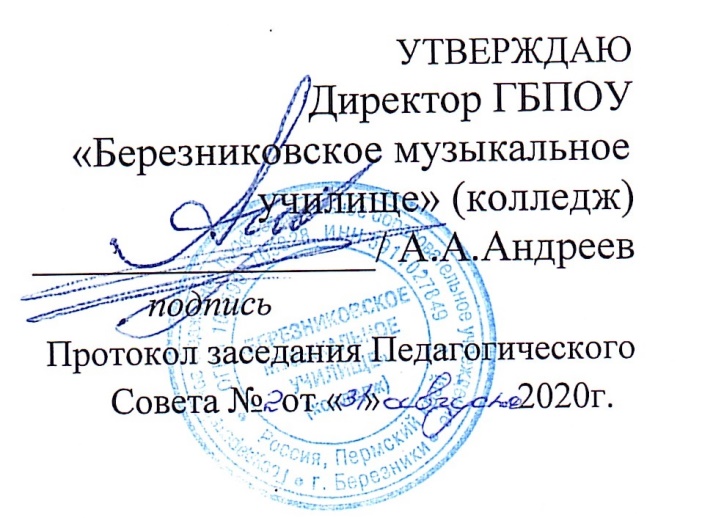 РАБОЧАЯ ПРОГРАММА УЧЕБНОЙ ДИСЦИПЛИНЫ ОД.02.04Музыкальная литература (зарубежная, отечественная)по специальности 53.02.03 «Инструментальное исполнительство»по видам инструментов)Березники2020 г.   Рабочая программа учебной дисциплины  Музыкальная литература (зарубежная, отечественная) разработана на основе Федерального государственного образовательного стандарта (ФГОС) по специальности среднего профессионального образования (СПО) по специальности 53.02.03 «Инструментальное исполнительство»  (по видам инструментов)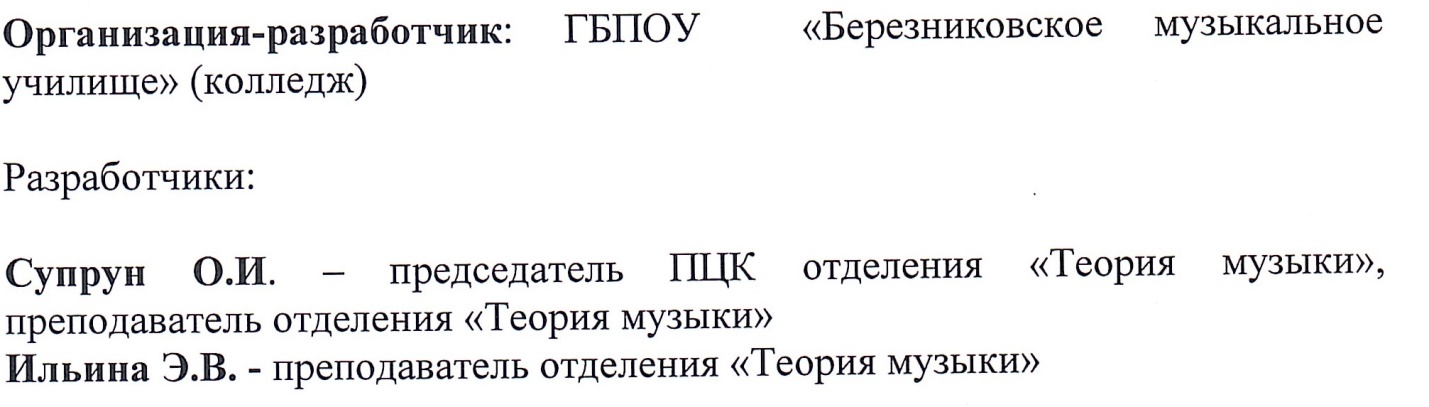 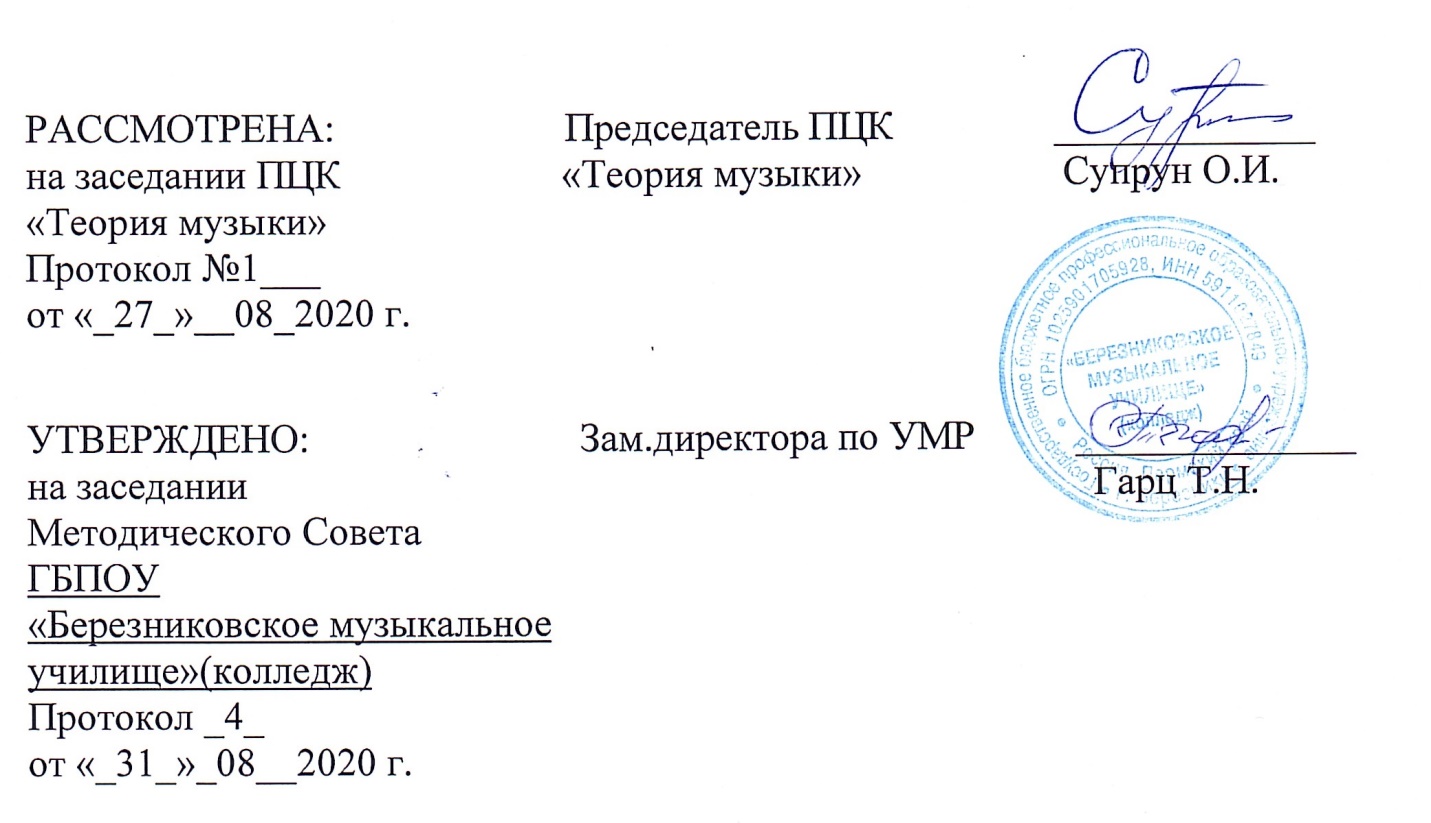 СОДЕРЖАНИЕпаспорт РАБОЧЕЙ ПРОГРАММЫ УЧЕБНОЙ ДИСЦИПЛИНЫМузыкальная литератураназвание дисциплины1.1. Область применения программыРабочая программа учебной дисциплины является частью основной профессиональной образовательной программы в соответствии с ФГОС по специальности (специальностям) СПО 53.02.03 «Инструментальное исполнительство (по видам инструментов)».1.2. Место дисциплины в структуре основной профессиональной образовательной программы:Дисциплина ОД.02.04 – «Музыкальная литература» относится к профильным  дисциплинам (ОД.02) федерального компонента среднего (полного) общего образования (ОД.00)1.3. Цели и задачи дисциплины – требования к результатам освоения дисциплины:В результате освоения дисциплины обучающийся должен уметь:работать с литературными источниками и нотным материалом;в письменной или устной форме излагать свои мысли о музыке, жизни и творчестве композиторов или делать общий исторический обзор,разбирать конкретное музыкальное произведение;определять на слух фрагменты того или иного изученного произведения;применять основные музыкальные термины и определения из смежных музыкальных дисциплин при анализе (разборе) музыкальных произведений;  знать:основные этапы развития музыки, формирование национальных композиторских школ;условия становления музыкального искусства под влиянием  религиозных, философских идей, а также общественно-политических событий; этапы исторического развития отечественного музыкального искусства и формирование русского музыкального стиля от древности к ХХ в.;основные направления, проблемы и тенденции  развития русского музыкального искусства в ХХ в.1.4. Рекомендуемое количество часов на освоение программы дисциплины:максимальной учебной нагрузки обучающегося   486   часов, в том числе:обязательной аудиторной учебной нагрузки обучающегося   324    часа;самостоятельной работы обучающегося   162   часа.2. СТРУКТУРА И ПРИМЕРНОЕ СОДЕРЖАНИЕ УЧЕБНОЙ ДИСЦИПЛИНЫ2.1. Объем учебной дисциплины и виды учебной работы2.2. Примерный тематический план и содержание учебной дисциплины             Музыкальная литература3. условия реализации  Рабочей  программы дисциплины3.1. Требования к минимальному материально-техническому обеспечениюРеализация программы дисциплины требует наличия учебного кабинета «Музыкальной литературы»; Оборудование учебного кабинета «Музыкальной литературы»:комплект учебно-методической документации; музыкальный инструмент фортепиано; наглядные пособия; учебная доска; столы и стулья; нотная литература.Технические средства обучения: музыкальный центр, CD-  DVD диски.3.2. Информационное обеспечение обученияПеречень рекомендуемых учебных изданий, Интернет-ресурсов, дополнительной литературы     	Основные источники по зарубежной музыкальной литературе:Галацкая В.С. Музыкальная литература зарубежных стран. Вып.1, вып.3. – М., 1985; М., 1974Гивенталь И.А., Щукина-Гингольд Л. Д. Музыкальная литература. Вып. 1 (Гендель, Бах), вып. 2 (Глюк, Гайдн, Моцарт). – М., 1986; М., 1984 Левик Б.В. Музыкальная литература зарубежных стран. Вып. 2, вып. 4, вып. 5. – М., 1979; М., 1982; М., 1984 Музыкальная литература зарубежных стран. Вып.2./Г.Жданова, И.Молчанова, И.Охалова. Ред. Е.Царёва. – М., 2002 Основные источники по отечественной музыкальной литературе:Русская музыкальная литература. Вып. 1/ Ред. Э.Л.Фрид. – Л., 1983Русская музыкальная литература. Вып. 2/ Ред. Э.Л.Фрид. – Л., 1984Русская музыкальная литература. Вып. 3/ Ред. Э.Л.Фрид. – Л., 1983Русская музыкальная литература. Вып. 4/  Ред. М.К.Михайлов,  Э.Л.Фрид. – Л., 1985	Дополнительные источники по зарубежной музыкальной литературе:Аберт Г.   В.А. Моцарт. Часть 1, 2, книга 1, 2. – М,. 1990               Альшванг А.А. Людвиг ван Бетховен. – М., 1970                            Амброс А.В. Роберт Шуман. Жизнь и творчество. – М., 1988Ворбс Г.Х. Ф.Мендельсон-Бартольди./ Пер. с нем. – М., 1966Гаал Д.Ш.    Ференц Лист. – М., 1977                                                                              Гольдшмидт Г. Франц Шуберт. – М., 1960      Данилевич Л.В. Джакомо Пуччини. – М., 1969Друскин М.С. Иоганн Себастьян Бах. – М., 1982                     Друскин М.С. Иоганнес Брамс. – Л., 1988Кенигсберг А. Карл-Мария Вебер. – М.-Л., 1965Кремлёв Ю.А. Йозеф Гайдн. – М., 1972                           Левашёва О.Е. Эдвард Григ. – М., 1975Левик Б.В. Рихард Вагнер. – М., 1978Мартынов И.И. Морис Равель. – М., 1979Роллан Р. Гендель. – М., 1984Рыцарев С.А. Кристоф Виллибальд Глюк. – М., 1987                Смирнов В. Дебюсси. – Л., 1962                                     Соловцов А.А. Фридерик Шопен. – М., 1956                                       Соловцова Л.А. Джузеппе Верди. – М., 1986                                                         Хохловкина А.А. Берлиоз. – М., 1966                                                 Хохловкина А.А. Бизе. – М., 1960Дополнительные источники по отечественной музыкальной литературеБернанд Г.Б. С.И.Танеев. – М., 1983Брянцева В.Н. С.В.Рахманинов. – М., 1976Вершинина Н. Ранние балеты Стравинского. – М., 1976Волков А. Богатырская симфония // Муз. жизнь. 1988. №7Дельсон В. Скрябин. Очерк жизни и творчества. – М., 1971Левашова О.Е. М.И.Глинка: в 2 кн. – М., 1987-1988Пекелис М.С. Александр Сергеевич Даргомыжский и его окружение: В 3 т. – М., 1966, 1983Сохор А. Александр Порфирьевич Бородин: Жизнь, деятельность, музыкальное творчество. – М., Л., 1965Туманина Н.В. Чайковский. Т.1: Путь к мастерству. – М., 1962 Т.2: Великий мастер – М., 1968Холодковский Вл. Дом в клину. – М., 1975Хубов Г. Мусоргский. – М., 19694. Контроль и оценка результатов освоения ДисциплиныКонтроль и оценка результатов освоения дисциплины осуществляется преподавателем в процессе проведения практических занятий, тестирования, а также выполнения обучающимися индивидуальных заданий.Разработчики рабочей программы                                              / Ильина Э.В.«Музыкальная литература»                                                                                                                                                   / Супрун О.И.стр.ПАСПОРТ Рабочей ПРОГРАММЫ УЧЕБНОЙ ДИСЦИПЛИНЫ4СТРУКТУРА и ПРИМЕРНОЕ содержание УЧЕБНОЙ ДИСЦИПЛИНЫ5условия реализации Рабочей программы учебной дисциплины16Контроль и оценка результатов Освоения учебной дисциплины18Вид учебной работыОбъем часовМаксимальная учебная нагрузка (всего)486Обязательная аудиторная учебная нагрузка (всего) 324в том числе:     лекционные занятия167     практические занятия157     контрольные работы16Самостоятельная работа обучающегося (всего)162в том числе:    -самостоятельная проработка конспектов занятий, учебной литературы;-подготовка к практическим занятиям с использованием методических рекомендаций преподавателя;-решение практических заданий по отдельным темам дисциплины;-самостоятельное изучение отдельных вопросов (с целью углубления знаний по заданию преподавателя) с последующим выступлением на занятии или оформлением тезисов;-прослушивание и анализ музыкального произведения; -подготовка к различным видам контроля знаний.Итоговая аттестация по дисциплине  в форме экзамена Итоговая аттестация по дисциплине  в форме экзамена Наименование разделов и темСодержание учебного материала, лабораторные и практические работы, самостоятельная работа обучающихся, курсовая работа (проект) (если предусмотрены)Содержание учебного материала, лабораторные и практические работы, самостоятельная работа обучающихся, курсовая работа (проект) (если предусмотрены)Содержание учебного материала, лабораторные и практические работы, самостоятельная работа обучающихся, курсовая работа (проект) (если предусмотрены)Объем часовУровень освоения122234Раздел 1. Зарубежная музыкальная литература1-3 семестры1-3 семестры1-3 семестры234Тема 1.1. Старинная музыкаСодержание учебного материалаСодержание учебного материалаСодержание учебного материала32Тема 1.1. Старинная музыка1Музыкальное искусство древней Греции и РимаМузыкальное искусство древней Греции и Рима32Тема 1.1. Старинная музыка2Музыкальное искусство эпохи СредневековьяМузыкальное искусство эпохи Средневековья32Тема 1.1. Старинная музыка3Музыкальное искусство эпохи ВозрожденияМузыкальное искусство эпохи Возрождения32Тема 1.1. Старинная музыка4Музыкальное искусство XVII векаМузыкальное искусство XVII века32Тема 1.1. Старинная музыкаПрактическая работа: прослушивание аудио- и видеозаписей, краткий анализ музыкальных произведенийПрактическая работа: прослушивание аудио- и видеозаписей, краткий анализ музыкальных произведенийПрактическая работа: прослушивание аудио- и видеозаписей, краткий анализ музыкальных произведений22Тема 1.1. Старинная музыкаСамостоятельная работа обучающихся: проработка конспекта занятий, учебной литературы.Самостоятельная работа обучающихся: проработка конспекта занятий, учебной литературы.Самостоятельная работа обучающихся: проработка конспекта занятий, учебной литературы.3Тема 1.2.И.С.БахСодержание учебного материалаСодержание учебного материалаСодержание учебного материала52Тема 1.2.И.С.Бах1Жизненный и творческий путьЖизненный и творческий путь52Тема 1.2.И.С.Бах2Органное творчество Органное творчество 52Тема 1.2.И.С.Бах3Клавирное творчествоКлавирное творчество52Тема 1.2.И.С.Бах4Вокально-инструментальное творчествоВокально-инструментальное творчество52Тема 1.2.И.С.БахПрактическая работа: прослушивание аудио- и видеозаписей, работа над музыкальными иллюстрациями, краткий анализ музыкальных произведенийПрактическая работа: прослушивание аудио- и видеозаписей, работа над музыкальными иллюстрациями, краткий анализ музыкальных произведенийПрактическая работа: прослушивание аудио- и видеозаписей, работа над музыкальными иллюстрациями, краткий анализ музыкальных произведений52Тема 1.2.И.С.БахСамостоятельная работа обучающихся: проработка учебной литературы (Галацкая В., вып.1, с.61-177), подготовка музыкальных иллюстрацийСамостоятельная работа обучающихся: проработка учебной литературы (Галацкая В., вып.1, с.61-177), подготовка музыкальных иллюстрацийСамостоятельная работа обучающихся: проработка учебной литературы (Галацкая В., вып.1, с.61-177), подготовка музыкальных иллюстраций5Тема 1.3. Г.Ф.ГендельСодержание учебного материалаСодержание учебного материалаСодержание учебного материала22Тема 1.3. Г.Ф.Гендель1Жизненный и творческий путьЖизненный и творческий путь22Тема 1.3. Г.Ф.Гендель2Ораториальное творчествоОраториальное творчество22Тема 1.3. Г.Ф.ГендельПрактическая работа: прослушивание аудио- и видеозаписей, работа над музыкальными иллюстрациями, краткий анализ музыкальных произведенийПрактическая работа: прослушивание аудио- и видеозаписей, работа над музыкальными иллюстрациями, краткий анализ музыкальных произведенийПрактическая работа: прослушивание аудио- и видеозаписей, работа над музыкальными иллюстрациями, краткий анализ музыкальных произведений22Тема 1.3. Г.Ф.ГендельСамостоятельная работа обучающихся: проработка учебной литературы (Галацкая В., вып.1, с.178-230), подготовка музыкальных иллюстрацийСамостоятельная работа обучающихся: проработка учебной литературы (Галацкая В., вып.1, с.178-230), подготовка музыкальных иллюстрацийСамостоятельная работа обучающихся: проработка учебной литературы (Галацкая В., вып.1, с.178-230), подготовка музыкальных иллюстраций2Тема 1.3. Г.Ф.ГендельКонтрольная работа: по темам 1.1., 1.2., 1.3.Контрольная работа: по темам 1.1., 1.2., 1.3.Контрольная работа: по темам 1.1., 1.2., 1.3.2Тема 1.4. К.В.ГлюкСодержание учебного материалаСодержание учебного материалаСодержание учебного материала32Тема 1.4. К.В.Глюк1Жизненный и творческий путьЖизненный и творческий путь32Тема 1.4. К.В.Глюк2Оперное творчествоОперное творчество32Тема 1.4. К.В.ГлюкПрактическая работа: прослушивание аудио- и видеозаписей, работа над музыкальными иллюстрациями, краткий анализ музыкальных произведенийПрактическая работа: прослушивание аудио- и видеозаписей, работа над музыкальными иллюстрациями, краткий анализ музыкальных произведенийПрактическая работа: прослушивание аудио- и видеозаписей, работа над музыкальными иллюстрациями, краткий анализ музыкальных произведений32Тема 1.4. К.В.ГлюкСамостоятельная работа обучающихся: проработка учебной литературы (Левик Б., вып.2, с.3-52), подготовка музыкальных иллюстрацийСамостоятельная работа обучающихся: проработка учебной литературы (Левик Б., вып.2, с.3-52), подготовка музыкальных иллюстрацийСамостоятельная работа обучающихся: проработка учебной литературы (Левик Б., вып.2, с.3-52), подготовка музыкальных иллюстраций3Тема 1.5. Й.ГайднСодержание учебного материалаСодержание учебного материалаСодержание учебного материала32Тема 1.5. Й.Гайдн1Жизненный и творческий путьЖизненный и творческий путь32Тема 1.5. Й.Гайдн2Симфоническое творчествоСимфоническое творчество32Тема 1.5. Й.Гайдн3Ораториальное творчествоОраториальное творчество32Тема 1.5. Й.ГайднПрактическая работа: прослушивание аудио- и видеозаписей, работа над музыкальными иллюстрациями, краткий анализ музыкальных произведенийПрактическая работа: прослушивание аудио- и видеозаписей, работа над музыкальными иллюстрациями, краткий анализ музыкальных произведенийПрактическая работа: прослушивание аудио- и видеозаписей, работа над музыкальными иллюстрациями, краткий анализ музыкальных произведений32Тема 1.5. Й.ГайднСамостоятельная работа обучающихся: проработка учебной литературы (Левик Б., вып.2, с.53-125), подготовка музыкальных иллюстрацийСамостоятельная работа обучающихся: проработка учебной литературы (Левик Б., вып.2, с.53-125), подготовка музыкальных иллюстрацийСамостоятельная работа обучающихся: проработка учебной литературы (Левик Б., вып.2, с.53-125), подготовка музыкальных иллюстраций3Тема 1.6. В.А.МоцартСодержание учебного материалаСодержание учебного материалаСодержание учебного материала82Тема 1.6. В.А.Моцарт1Жизненный и творческий путьЖизненный и творческий путь82Тема 1.6. В.А.Моцарт2Оперное творчествоОперное творчество82Тема 1.6. В.А.Моцарт3Симфоническое творчествоСимфоническое творчество82Тема 1.6. В.А.Моцарт4Клавирное творчествоКлавирное творчество82Тема 1.6. В.А.Моцарт5Вок.-инструм. творчествоВок.-инструм. творчество82Тема 1.6. В.А.МоцартПрактическая работа: прослушивание аудио- и видеозаписей, работа над музыкальными иллюстрациями, краткий анализ музыкальных произведенийПрактическая работа: прослушивание аудио- и видеозаписей, работа над музыкальными иллюстрациями, краткий анализ музыкальных произведенийПрактическая работа: прослушивание аудио- и видеозаписей, работа над музыкальными иллюстрациями, краткий анализ музыкальных произведений72Тема 1.6. В.А.МоцартСамостоятельная работа обучающихся: проработка учебной литературы (Левик Б., вып.2, с.126-290), подготовка музыкальных иллюстрацийСамостоятельная работа обучающихся: проработка учебной литературы (Левик Б., вып.2, с.126-290), подготовка музыкальных иллюстрацийСамостоятельная работа обучающихся: проработка учебной литературы (Левик Б., вып.2, с.126-290), подготовка музыкальных иллюстраций8Тема 1.6. В.А.МоцартПромежуточная аттестация: итоговая семестровая оценка, 1-й семестрПромежуточная аттестация: итоговая семестровая оценка, 1-й семестрПромежуточная аттестация: итоговая семестровая оценка, 1-й семестрТема 1.6. В.А.МоцартЛекционные занятияЛекционные занятияЛекционные занятия24Тема 1.6. В.А.МоцартПрактические занятияПрактические занятияПрактические занятия24Тема 1.7.Л.БетховенСодержание учебного материалаСодержание учебного материалаСодержание учебного материала42Тема 1.7.Л.Бетховен1Жизненный и творческий путьЖизненный и творческий путь42Тема 1.7.Л.Бетховен2Фортепианные сонатыФортепианные сонаты42Тема 1.7.Л.Бетховен3Симфоническое творчествоСимфоническое творчество42Тема 1.7.Л.БетховенПрактическая работа: прослушивание аудио- и видеозаписей, работа над музыкальными иллюстрациями, краткий анализ музыкальных произведенийПрактическая работа: прослушивание аудио- и видеозаписей, работа над музыкальными иллюстрациями, краткий анализ музыкальных произведенийПрактическая работа: прослушивание аудио- и видеозаписей, работа над музыкальными иллюстрациями, краткий анализ музыкальных произведений42Тема 1.7.Л.БетховенСамостоятельная работа обучающихся: проработка учебной литературы (Галацкая В., вып.3, с.5-130), подготовка музыкальных иллюстрацийСамостоятельная работа обучающихся: проработка учебной литературы (Галацкая В., вып.3, с.5-130), подготовка музыкальных иллюстрацийСамостоятельная работа обучающихся: проработка учебной литературы (Галацкая В., вып.3, с.5-130), подготовка музыкальных иллюстраций4Тема 1.7.Л.БетховенКонтрольная работа: по темам 1.4, 1.5, 1.6, 1.7Контрольная работа: по темам 1.4, 1.5, 1.6, 1.7Контрольная работа: по темам 1.4, 1.5, 1.6, 1.72Тема 1.8.РомантизмСодержание учебного материалаСодержание учебного материалаСодержание учебного материала22Тема 1.8.Романтизм1Романтизм в музыкальном искусствеРомантизм в музыкальном искусстве22Тема 1.8.РомантизмСамостоятельная работа обучающихся: проработка конспекта занятийСамостоятельная работа обучающихся: проработка конспекта занятийСамостоятельная работа обучающихся: проработка конспекта занятий1Тема 1.9.К.М.ВеберСодержание учебного материалаСодержание учебного материалаСодержание учебного материала22Тема 1.9.К.М.Вебер1Жизненный и творческий путьЖизненный и творческий путь22Тема 1.9.К.М.Вебер2Оперное творчествоОперное творчество22Тема 1.9.К.М.ВеберПрактическая работа: прослушивание аудио- и видеозаписей, работа над музыкальными иллюстрациями, краткий анализ музыкальных произведенийПрактическая работа: прослушивание аудио- и видеозаписей, работа над музыкальными иллюстрациями, краткий анализ музыкальных произведенийПрактическая работа: прослушивание аудио- и видеозаписей, работа над музыкальными иллюстрациями, краткий анализ музыкальных произведений12Тема 1.9.К.М.ВеберСамостоятельная работа обучающихся: проработка учебной литературы (Галацкая В., вып.3, с.269-309), подготовка музыкальных иллюстрацийСамостоятельная работа обучающихся: проработка учебной литературы (Галацкая В., вып.3, с.269-309), подготовка музыкальных иллюстрацийСамостоятельная работа обучающихся: проработка учебной литературы (Галацкая В., вып.3, с.269-309), подготовка музыкальных иллюстраций2Тема 1.10. Ф.ШубертСодержание учебного материалаСодержание учебного материалаСодержание учебного материала42Тема 1.10. Ф.Шуберт1Жизненный и творческий путьЖизненный и творческий путь42Тема 1.10. Ф.Шуберт2Вокальное творчествоВокальное творчество42Тема 1.10. Ф.Шуберт3Инструментальное творчествоИнструментальное творчество42Тема 1.10. Ф.ШубертПрактическая работа: прослушивание аудио- и видеозаписей, работа над музыкальными иллюстрациями, краткий анализ музыкальных произведенийПрактическая работа: прослушивание аудио- и видеозаписей, работа над музыкальными иллюстрациями, краткий анализ музыкальных произведенийПрактическая работа: прослушивание аудио- и видеозаписей, работа над музыкальными иллюстрациями, краткий анализ музыкальных произведений32Тема 1.10. Ф.ШубертСамостоятельная работа обучающихся: проработка учебной литературы (Галацкая В., вып.3, с.131-221), подготовка музыкальных иллюстрацийСамостоятельная работа обучающихся: проработка учебной литературы (Галацкая В., вып.3, с.131-221), подготовка музыкальных иллюстрацийСамостоятельная работа обучающихся: проработка учебной литературы (Галацкая В., вып.3, с.131-221), подготовка музыкальных иллюстраций4Тема 1.11.Ф.Мендельсон-БартольдиСодержание учебного материалаСодержание учебного материалаСодержание учебного материала22Тема 1.11.Ф.Мендельсон-Бартольди1Жизненный и творческий путьЖизненный и творческий путь22Тема 1.11.Ф.Мендельсон-Бартольди2Фортепианное творчествоФортепианное творчество22Тема 1.11.Ф.Мендельсон-Бартольди3Симфоническое творчествоСимфоническое творчество22Тема 1.11.Ф.Мендельсон-БартольдиПрактическая работа: прослушивание аудио- и видеозаписей, работа над музыкальными иллюстрациями, краткий анализ музыкальных произведенийПрактическая работа: прослушивание аудио- и видеозаписей, работа над музыкальными иллюстрациями, краткий анализ музыкальных произведенийПрактическая работа: прослушивание аудио- и видеозаписей, работа над музыкальными иллюстрациями, краткий анализ музыкальных произведений22Тема 1.11.Ф.Мендельсон-БартольдиСамостоятельная работа обучающихся: проработка учебной литературы (Галацкая В., вып.3, с.310-360), подготовка музыкальных иллюстрацийСамостоятельная работа обучающихся: проработка учебной литературы (Галацкая В., вып.3, с.310-360), подготовка музыкальных иллюстрацийСамостоятельная работа обучающихся: проработка учебной литературы (Галацкая В., вып.3, с.310-360), подготовка музыкальных иллюстраций2Тема 1.12. Р.ШуманСодержание учебного материалаСодержание учебного материалаСодержание учебного материала32Тема 1.12. Р.Шуман1Жизненный и творческий путьЖизненный и творческий путь32Тема 1.12. Р.Шуман2Фортепианное творчествоФортепианное творчество32Тема 1.12. Р.Шуман3Вокальное творчествоВокальное творчество32Тема 1.12. Р.ШуманПрактическая работа: прослушивание аудио- и видеозаписей, работа над музыкальными иллюстрациями, краткий анализ музыкальных произведенийПрактическая работа: прослушивание аудио- и видеозаписей, работа над музыкальными иллюстрациями, краткий анализ музыкальных произведенийПрактическая работа: прослушивание аудио- и видеозаписей, работа над музыкальными иллюстрациями, краткий анализ музыкальных произведений22Тема 1.12. Р.ШуманСамостоятельная работа обучающихся: проработка учебной литературы (Галацкая В., вып.3, с.361-446), подготовка музыкальных иллюстрацийСамостоятельная работа обучающихся: проработка учебной литературы (Галацкая В., вып.3, с.361-446), подготовка музыкальных иллюстрацийСамостоятельная работа обучающихся: проработка учебной литературы (Галацкая В., вып.3, с.361-446), подготовка музыкальных иллюстраций3Тема 1.13.Ф.ШопенСодержание учебного материалаСодержание учебного материалаСодержание учебного материала42Тема 1.13.Ф.Шопен1Жизненный и творческий путьЖизненный и творческий путь42Тема 1.13.Ф.Шопен2Фортепианное творчествоФортепианное творчество42Тема 1.13.Ф.ШопенПрактическая работа: прослушивание аудио- и видеозаписей, работа над музыкальными иллюстрациями, краткий анализ музыкальных произведенийПрактическая работа: прослушивание аудио- и видеозаписей, работа над музыкальными иллюстрациями, краткий анализ музыкальных произведенийПрактическая работа: прослушивание аудио- и видеозаписей, работа над музыкальными иллюстрациями, краткий анализ музыкальных произведений42Тема 1.13.Ф.ШопенСамостоятельная работа обучающихся: проработка учебной литературы (Галацкая В., вып.3, с.447-558), подготовка музыкальных иллюстрацийСамостоятельная работа обучающихся: проработка учебной литературы (Галацкая В., вып.3, с.447-558), подготовка музыкальных иллюстрацийСамостоятельная работа обучающихся: проработка учебной литературы (Галацкая В., вып.3, с.447-558), подготовка музыкальных иллюстраций4Тема 1.14.Г.БерлиозСодержание учебного материалаСодержание учебного материалаСодержание учебного материала22Тема 1.14.Г.Берлиоз1Жизненный и творческий путьЖизненный и творческий путь22Тема 1.14.Г.Берлиоз2Симфоническое творчествоСимфоническое творчество22Тема 1.14.Г.БерлиозПрактическая работа: прослушивание аудио- и видеозаписей, работа над музыкальными иллюстрациями, краткий анализ музыкальных произведенийПрактическая работа: прослушивание аудио- и видеозаписей, работа над музыкальными иллюстрациями, краткий анализ музыкальных произведенийПрактическая работа: прослушивание аудио- и видеозаписей, работа над музыкальными иллюстрациями, краткий анализ музыкальных произведений22Тема 1.14.Г.БерлиозСамостоятельная работа обучающихся: проработка учебной литературы (Левик Б., вып.4, с.19-69), подготовка музыкальных иллюстрацийСамостоятельная работа обучающихся: проработка учебной литературы (Левик Б., вып.4, с.19-69), подготовка музыкальных иллюстрацийСамостоятельная работа обучающихся: проработка учебной литературы (Левик Б., вып.4, с.19-69), подготовка музыкальных иллюстраций2Тема 1.14.Г.БерлиозКонтрольная работа: по темам 1.12, 1.13, 1.14Контрольная работа: по темам 1.12, 1.13, 1.14Контрольная работа: по темам 1.12, 1.13, 1.142Тема 1.15.Ф.ЛистСодержание учебного материалаСодержание учебного материалаСодержание учебного материала42Тема 1.15.Ф.Лист1Жизненный и творческий путьЖизненный и творческий путь42Тема 1.15.Ф.Лист2Фортепианное творчествоФортепианное творчество42Тема 1.15.Ф.Лист3Симфоническое творчествоСимфоническое творчество42Тема 1.15.Ф.ЛистПрактическая работа: прослушивание аудио- и видеозаписей, работа над музыкальными иллюстрациями, краткий анализ музыкальных произведенийПрактическая работа: прослушивание аудио- и видеозаписей, работа над музыкальными иллюстрациями, краткий анализ музыкальных произведенийПрактическая работа: прослушивание аудио- и видеозаписей, работа над музыкальными иллюстрациями, краткий анализ музыкальных произведений32Тема 1.15.Ф.ЛистСамостоятельная работа обучающихся: проработка учебной литературы (Левик Б., вып.4, с.70-183), подготовка музыкальных иллюстрацийСамостоятельная работа обучающихся: проработка учебной литературы (Левик Б., вып.4, с.70-183), подготовка музыкальных иллюстрацийСамостоятельная работа обучающихся: проработка учебной литературы (Левик Б., вып.4, с.70-183), подготовка музыкальных иллюстраций4Тема 1.16.Р.ВагнерСодержание учебного материалаСодержание учебного материалаСодержание учебного материала32Тема 1.16.Р.Вагнер1Жизненный и творческий путьЖизненный и творческий путь32Тема 1.16.Р.Вагнер2Оперное творчествоОперное творчество32Тема 1.16.Р.ВагнерПрактическая работа: прослушивание аудио- и видеозаписей, работа над музыкальными иллюстрациями, краткий анализ музыкальных произведенийПрактическая работа: прослушивание аудио- и видеозаписей, работа над музыкальными иллюстрациями, краткий анализ музыкальных произведенийПрактическая работа: прослушивание аудио- и видеозаписей, работа над музыкальными иллюстрациями, краткий анализ музыкальных произведений32Тема 1.16.Р.ВагнерСамостоятельная работа обучающихся: проработка учебной литературы (Левик Б., вып.4, с.184-300), подготовка музыкальных иллюстрацийСамостоятельная работа обучающихся: проработка учебной литературы (Левик Б., вып.4, с.184-300), подготовка музыкальных иллюстрацийСамостоятельная работа обучающихся: проработка учебной литературы (Левик Б., вып.4, с.184-300), подготовка музыкальных иллюстраций4Тема 1.16.Р.ВагнерПромежуточная аттестация по специальности: дифференцированный зачёт,2-й семестрПромежуточная аттестация по специальности: дифференцированный зачёт,2-й семестрПромежуточная аттестация по специальности: дифференцированный зачёт,2-й семестр2Тема 1.16.Р.ВагнерЛекционные занятияЛекционные занятияЛекционные занятия30Тема 1.16.Р.ВагнерПрактические занятияПрактические занятияПрактические занятия30Тема 1.17.Й.БрамсСодержание учебного материалаСодержание учебного материалаСодержание учебного материала22Тема 1.17.Й.Брамс1Жизненный и творческий путьЖизненный и творческий путь22Тема 1.17.Й.Брамс2Фортепианное творчествоФортепианное творчество22Тема 1.17.Й.Брамс3Симфоническое творчество Симфоническое творчество 22Тема 1.17.Й.БрамсПрактическая работа: прослушивание аудио- и видеозаписей, работа над музыкальными иллюстрациями, краткий анализ музыкальных произведенийПрактическая работа: прослушивание аудио- и видеозаписей, работа над музыкальными иллюстрациями, краткий анализ музыкальных произведенийПрактическая работа: прослушивание аудио- и видеозаписей, работа над музыкальными иллюстрациями, краткий анализ музыкальных произведений22Тема 1.17.Й.БрамсСамостоятельная работа обучающихся: проработка учебной литературы (Левик Б., вып.4, с.301-352), подготовка музыкальных иллюстрацийСамостоятельная работа обучающихся: проработка учебной литературы (Левик Б., вып.4, с.301-352), подготовка музыкальных иллюстрацийСамостоятельная работа обучающихся: проработка учебной литературы (Левик Б., вып.4, с.301-352), подготовка музыкальных иллюстраций2Тема 1.18.Дж.ВердиСодержание учебного материалаСодержание учебного материалаСодержание учебного материала62Тема 1.18.Дж.Верди1Жизненный и творческий путьЖизненный и творческий путь62Тема 1.18.Дж.Верди2Оперное творчествоОперное творчество62Тема 1.18.Дж.ВердиПрактическая работа: прослушивание аудио- и видеозаписей, работа над музыкальными иллюстрациями, краткий анализ музыкальных произведенийПрактическая работа: прослушивание аудио- и видеозаписей, работа над музыкальными иллюстрациями, краткий анализ музыкальных произведенийПрактическая работа: прослушивание аудио- и видеозаписей, работа над музыкальными иллюстрациями, краткий анализ музыкальных произведений72Тема 1.18.Дж.ВердиСамостоятельная работа обучающихся: проработка учебной литературы (Левик Б., вып.4, с.353-476), подготовка музыкальных иллюстрацийСамостоятельная работа обучающихся: проработка учебной литературы (Левик Б., вып.4, с.353-476), подготовка музыкальных иллюстрацийСамостоятельная работа обучающихся: проработка учебной литературы (Левик Б., вып.4, с.353-476), подготовка музыкальных иллюстраций6Тема 1.19.Ж.БизеСодержание учебного материалаСодержание учебного материалаСодержание учебного материала32Тема 1.19.Ж.Бизе1Жизненный и творческий путьЖизненный и творческий путь32Тема 1.19.Ж.Бизе2Оперное творчествоОперное творчество32Тема 1.19.Ж.БизеПрактическая работа: прослушивание аудио- и видеозаписей, работа над музыкальными иллюстрациями, краткий анализ музыкальных произведенийПрактическая работа: прослушивание аудио- и видеозаписей, работа над музыкальными иллюстрациями, краткий анализ музыкальных произведенийПрактическая работа: прослушивание аудио- и видеозаписей, работа над музыкальными иллюстрациями, краткий анализ музыкальных произведений32Тема 1.19.Ж.БизеСамостоятельная работа обучающихся: проработка учебной литературы (ред.Левик Б., вып.5, с.63-126), подготовка музыкальных иллюстрацийСамостоятельная работа обучающихся: проработка учебной литературы (ред.Левик Б., вып.5, с.63-126), подготовка музыкальных иллюстрацийСамостоятельная работа обучающихся: проработка учебной литературы (ред.Левик Б., вып.5, с.63-126), подготовка музыкальных иллюстраций3Тема 1.19.Ж.БизеКонтрольная работа по темам 1.18, 1.19 Контрольная работа по темам 1.18, 1.19 Контрольная работа по темам 1.18, 1.19 2Тема 1.20.А.ДворжакСодержание учебного материалаСодержание учебного материалаСодержание учебного материала22Тема 1.20.А.Дворжак1Жизненный и творческий путьЖизненный и творческий путь22Тема 1.20.А.Дворжак2Симфоническое творчествоСимфоническое творчество22Тема 1.20.А.ДворжакПрактическая работа: прослушивание аудио- и видеозаписей, работа над музыкальными иллюстрациями, краткий анализ музыкальных произведенийПрактическая работа: прослушивание аудио- и видеозаписей, работа над музыкальными иллюстрациями, краткий анализ музыкальных произведенийПрактическая работа: прослушивание аудио- и видеозаписей, работа над музыкальными иллюстрациями, краткий анализ музыкальных произведений12Тема 1.20.А.ДворжакСамостоятельная работа обучающихся: проработка учебной литературы (Левик Б., вып.5, с.182-218), подготовка музыкальных иллюстрацийСамостоятельная работа обучающихся: проработка учебной литературы (Левик Б., вып.5, с.182-218), подготовка музыкальных иллюстрацийСамостоятельная работа обучающихся: проработка учебной литературы (Левик Б., вып.5, с.182-218), подготовка музыкальных иллюстраций2Тема 1.21.Э.ГригСодержание учебного материалаСодержание учебного материалаСодержание учебного материала22Тема 1.21.Э.Григ1Жизненный и творческий путьЖизненный и творческий путь22Тема 1.21.Э.Григ2Фортепианное творчествоФортепианное творчество22Тема 1.21.Э.Григ3Симфоническое творчествоСимфоническое творчество22Тема 1.21.Э.ГригПрактическая работа: прослушивание аудио- и видеозаписей, работа над музыкальными иллюстрациями, краткий анализ музыкальных произведенийПрактическая работа: прослушивание аудио- и видеозаписей, работа над музыкальными иллюстрациями, краткий анализ музыкальных произведенийПрактическая работа: прослушивание аудио- и видеозаписей, работа над музыкальными иллюстрациями, краткий анализ музыкальных произведений22Тема 1.21.Э.ГригСамостоятельная работа обучающихся: проработка учебной литературы (Левик Б., вып.5, с.219-282), подготовка музыкальных иллюстрацийСамостоятельная работа обучающихся: проработка учебной литературы (Левик Б., вып.5, с.219-282), подготовка музыкальных иллюстрацийСамостоятельная работа обучающихся: проработка учебной литературы (Левик Б., вып.5, с.219-282), подготовка музыкальных иллюстраций2Тема 1.22.Искусство рубежа XIX-XX вв.Содержание учебного материалаСодержание учебного материалаСодержание учебного материала22Тема 1.22.Искусство рубежа XIX-XX вв.1Некоторые направления в музыкальном искусстве рубежа XIX-XX вв.Некоторые направления в музыкальном искусстве рубежа XIX-XX вв.22Тема 1.22.Искусство рубежа XIX-XX вв.Самостоятельная работа обучающихся: проработка учебной литературы (Левик, вып.5, с.283)Самостоятельная работа обучающихся: проработка учебной литературы (Левик, вып.5, с.283)Самостоятельная работа обучающихся: проработка учебной литературы (Левик, вып.5, с.283)1Тема 1.23.К.ДебюссиСодержание учебного материалаСодержание учебного материалаСодержание учебного материала22Тема 1.23.К.Дебюсси1Жизненный и творческий путьЖизненный и творческий путь22Тема 1.23.К.Дебюсси2Фортепианное творчество Фортепианное творчество 22Тема 1.23.К.Дебюсси3Симфоническое творчество Симфоническое творчество 22Тема 1.23.К.ДебюссиПрактическая работа: прослушивание аудио- и видеозаписей, работа над музыкальными иллюстрациями, краткий анализ музыкальных произведенийПрактическая работа: прослушивание аудио- и видеозаписей, работа над музыкальными иллюстрациями, краткий анализ музыкальных произведенийПрактическая работа: прослушивание аудио- и видеозаписей, работа над музыкальными иллюстрациями, краткий анализ музыкальных произведений32Тема 1.23.К.ДебюссиСамостоятельная работа обучающихся: проработка учебной литературы (Левик Б., вып.5, с.292-343), подготовка музыкальных иллюстрацийСамостоятельная работа обучающихся: проработка учебной литературы (Левик Б., вып.5, с.292-343), подготовка музыкальных иллюстрацийСамостоятельная работа обучающихся: проработка учебной литературы (Левик Б., вып.5, с.292-343), подготовка музыкальных иллюстраций3Тема 1.24.М.РавельСодержание учебного материалаСодержание учебного материалаСодержание учебного материала22Тема 1.24.М.Равель1Жизненный и творческий путьЖизненный и творческий путь22Тема 1.24.М.Равель2Симфоническое творчествоСимфоническое творчество22Тема 1.24.М.РавельПрактическая работа: прослушивание аудио- и видеозаписей, работа над музыкальными иллюстрациями, краткий анализ музыкальных произведенийПрактическая работа: прослушивание аудио- и видеозаписей, работа над музыкальными иллюстрациями, краткий анализ музыкальных произведенийПрактическая работа: прослушивание аудио- и видеозаписей, работа над музыкальными иллюстрациями, краткий анализ музыкальных произведений12Тема 1.24.М.РавельСамостоятельная работа обучающихся: проработка учебной литературы (Левик Б., вып.5, с.344-384), подготовка музыкальных иллюстрацийСамостоятельная работа обучающихся: проработка учебной литературы (Левик Б., вып.5, с.344-384), подготовка музыкальных иллюстрацийСамостоятельная работа обучающихся: проработка учебной литературы (Левик Б., вып.5, с.344-384), подготовка музыкальных иллюстраций2Тема 1.25.Дж.ПуччиниСодержание учебного материалаСодержание учебного материалаСодержание учебного материала32Тема 1.25.Дж.Пуччини1Жизненный и творческий путьЖизненный и творческий путь32Тема 1.25.Дж.Пуччини2Оперное творчествоОперное творчество32Тема 1.25.Дж.ПуччиниПрактическая работа: прослушивание аудио- и видеозаписей, работа над музыкальными иллюстрациями, краткий анализ музыкальных произведенийПрактическая работа: прослушивание аудио- и видеозаписей, работа над музыкальными иллюстрациями, краткий анализ музыкальных произведенийПрактическая работа: прослушивание аудио- и видеозаписей, работа над музыкальными иллюстрациями, краткий анализ музыкальных произведений32Тема 1.25.Дж.ПуччиниСамостоятельная работа обучающихся: проработка конспекта занятия Самостоятельная работа обучающихся: проработка конспекта занятия Самостоятельная работа обучающихся: проработка конспекта занятия 3Тема 1.25.Дж.ПуччиниПромежуточная аттестация: экзамен, 3-й семестрПромежуточная аттестация: экзамен, 3-й семестрПромежуточная аттестация: экзамен, 3-й семестрТема 1.25.Дж.ПуччиниЛекционные занятияЛекционные занятияЛекционные занятия24Тема 1.25.Дж.ПуччиниПрактические занятияПрактические занятияПрактические занятия24Раздел 2.Отечественная музыкальная литература4-6 семестры4-6 семестры4-6 семестры252Тема 2.1Русская музыкальная культура X – первой трети XIX векаСодержание учебного материалаСодержание учебного материалаСодержание учебного материала92Тема 2.1Русская музыкальная культура X – первой трети XIX века11 Музыка древней Руси.92Тема 2.1Русская музыкальная культура X – первой трети XIX века22Партесное пение. Кант.  92Тема 2.1Русская музыкальная культура X – первой трети XIX века33Рус. муз. культура XVIII века. Хоровой концерт. Формирование композиторской школы.92Тема 2.1Русская музыкальная культура X – первой трети XIX века44Рус. муз. культура первой трети XIX века92Тема 2.1Русская музыкальная культура X – первой трети XIX векаПрактическая работа: прослушивание аудио- и видеозаписей, работа над музыкальными иллюстрациями, краткий анализ музыкальных произведенийПрактическая работа: прослушивание аудио- и видеозаписей, работа над музыкальными иллюстрациями, краткий анализ музыкальных произведенийПрактическая работа: прослушивание аудио- и видеозаписей, работа над музыкальными иллюстрациями, краткий анализ музыкальных произведений92Тема 2.1Русская музыкальная культура X – первой трети XIX векаСамостоятельная работа обучающихся: проработка конспекта занятий, учебной литературы(Фрид 1,с.5-27;31-38;50-65;74-78;84-87;99-104;111-114;118-122), подготовка музыкальных иллюстрацийСамостоятельная работа обучающихся: проработка конспекта занятий, учебной литературы(Фрид 1,с.5-27;31-38;50-65;74-78;84-87;99-104;111-114;118-122), подготовка музыкальных иллюстрацийСамостоятельная работа обучающихся: проработка конспекта занятий, учебной литературы(Фрид 1,с.5-27;31-38;50-65;74-78;84-87;99-104;111-114;118-122), подготовка музыкальных иллюстраций9Тема 2.2М.И.ГлинкаСодержание учебного материалаСодержание учебного материалаСодержание учебного материала152Тема 2.2М.И.Глинка11Жизненный и творческий путь152Тема 2.2М.И.Глинка22Оперное творчество152Тема 2.2М.И.Глинка33Произведения для оркестра152Тема 2.2М.И.Глинка44Камерно-вок. творчество152Тема 2.2М.И.ГлинкаПрактическая работа: прослушивание аудио- и видеозаписей, работа над музыкальными иллюстрациями, краткий анализ музыкальных произведенийПрактическая работа: прослушивание аудио- и видеозаписей, работа над музыкальными иллюстрациями, краткий анализ музыкальных произведенийПрактическая работа: прослушивание аудио- и видеозаписей, работа над музыкальными иллюстрациями, краткий анализ музыкальных произведений152Тема 2.2М.И.ГлинкаСамостоятельная работа обучающихся: проработка конспекта занятий, учебной литературы (Фрид 1,с.138 – 167;171 – 185; 188;191 – 192; 197 – 207; 207 – 213; 216; 219)Самостоятельная работа обучающихся: проработка конспекта занятий, учебной литературы (Фрид 1,с.138 – 167;171 – 185; 188;191 – 192; 197 – 207; 207 – 213; 216; 219)Самостоятельная работа обучающихся: проработка конспекта занятий, учебной литературы (Фрид 1,с.138 – 167;171 – 185; 188;191 – 192; 197 – 207; 207 – 213; 216; 219)15Тема 2.2М.И.ГлинкаТема 2.3 А.С.ДаргомыжскийСодержание учебного материалаСодержание учебного материалаСодержание учебного материала52Тема 2.3 А.С.Даргомыжский11Жизненный и творческий путь52Тема 2.3 А.С.Даргомыжский22Оперное творчество52Тема 2.3 А.С.Даргомыжский33Камерно-вокальное творчество52Тема 2.3 А.С.ДаргомыжскийПрактическая работа: прослушивание аудио- и видеозаписей, работа над музыкальными иллюстрациями, краткий анализ музыкальных произведенийПрактическая работа: прослушивание аудио- и видеозаписей, работа над музыкальными иллюстрациями, краткий анализ музыкальных произведенийПрактическая работа: прослушивание аудио- и видеозаписей, работа над музыкальными иллюстрациями, краткий анализ музыкальных произведений42Тема 2.3 А.С.ДаргомыжскийСамостоятельная работа обучающихся: проработка конспекта занятий, учебной литературы (Фрид, вып. 1,с.223 – 231;232 – 233; 237 – 240; 242 – 243; 246 – 251;252 -274)Самостоятельная работа обучающихся: проработка конспекта занятий, учебной литературы (Фрид, вып. 1,с.223 – 231;232 – 233; 237 – 240; 242 – 243; 246 – 251;252 -274)Самостоятельная работа обучающихся: проработка конспекта занятий, учебной литературы (Фрид, вып. 1,с.223 – 231;232 – 233; 237 – 240; 242 – 243; 246 – 251;252 -274)4Тема 2.4Русская музыкальная культура 60х годов XIXв.Содержание учебного материалаСодержание учебного материалаСодержание учебного материала22Тема 2.4Русская музыкальная культура 60х годов XIXв.11Обзор рус. муз. культуры 60х г. XIXв.22Тема 2.4Русская музыкальная культура 60х годов XIXв.22Деятельность А.Г. Рубинштейна22Тема 2.4Русская музыкальная культура 60х годов XIXв.Практическая работа: прослушивание аудио- и видеозаписей, работа над музыкальными иллюстрациями, краткий анализ музыкальных произведений, индивидуальное задание, эссеПрактическая работа: прослушивание аудио- и видеозаписей, работа над музыкальными иллюстрациями, краткий анализ музыкальных произведений, индивидуальное задание, эссеПрактическая работа: прослушивание аудио- и видеозаписей, работа над музыкальными иллюстрациями, краткий анализ музыкальных произведений, индивидуальное задание, эссе12Тема 2.4Русская музыкальная культура 60х годов XIXв.Самостоятельная работа обучающихся: проработка конспекта занятий,  учебной литературы Фрид, вып. 2,с. 3 – 11; 37 – 46)Самостоятельная работа обучающихся: проработка конспекта занятий,  учебной литературы Фрид, вып. 2,с. 3 – 11; 37 – 46)Самостоятельная работа обучающихся: проработка конспекта занятий,  учебной литературы Фрид, вып. 2,с. 3 – 11; 37 – 46)2Тема 2.4Русская музыкальная культура 60х годов XIXв.Промежуточная аттестация: Итоговая семестровая оценка, 4-й семестрПромежуточная аттестация: Итоговая семестровая оценка, 4-й семестрПромежуточная аттестация: Итоговая семестровая оценка, 4-й семестрТема 2.4Русская музыкальная культура 60х годов XIXв.Лекционные занятияЛекционные занятияЛекционные занятия30Тема 2.4Русская музыкальная культура 60х годов XIXв.Практические занятияПрактические занятияПрактические занятия30Тема 2.5Композиторы «Могучей кучки»Содержание учебного материалаСодержание учебного материалаСодержание учебного материала242Тема 2.5Композиторы «Могучей кучки»11 Жизненный и творческий путь М.А. Балакирева. Симфоническое, фортепианное, камерно-вокальное творчество242Тема 2.5Композиторы «Могучей кучки»22Жизненный и творческий путь М.П.Мусоргского. Оперное творчество. Камерно-вокальное творчество. Фортепианное творчество.242Тема 2.5Композиторы «Могучей кучки»33 Жизненный и творческий путь А.П. Бородина. Оперное творчество. Симфоническое творчество. Камерно-вокальное творчество.242Тема 2.5Композиторы «Могучей кучки»44Жизненный и творческий путь Н.А. Римского-Корсакова. Оперное творчество. Симфоническое творчество.242Тема 2.5Композиторы «Могучей кучки» Практическая работа: прослушивание аудио- и видеозаписей, работа над музыкальными иллюстрациями, краткий анализ музыкальных произведений Викторины. Практическая работа: прослушивание аудио- и видеозаписей, работа над музыкальными иллюстрациями, краткий анализ музыкальных произведений Викторины. Практическая работа: прослушивание аудио- и видеозаписей, работа над музыкальными иллюстрациями, краткий анализ музыкальных произведений Викторины.242Тема 2.5Композиторы «Могучей кучки»Самостоятельная работа обучающихся: проработка конспекта занятий, музыкальных иллюстраций, учебной литературы. Фрид, вып. 2,с.65 – 74; 75 – 77; 88 – 91; 95 – 96; 101; 104 – 120; 122 - 124; Фрид, вып.3 3, с.9-177Самостоятельная работа обучающихся: проработка конспекта занятий, музыкальных иллюстраций, учебной литературы. Фрид, вып. 2,с.65 – 74; 75 – 77; 88 – 91; 95 – 96; 101; 104 – 120; 122 - 124; Фрид, вып.3 3, с.9-177Самостоятельная работа обучающихся: проработка конспекта занятий, музыкальных иллюстраций, учебной литературы. Фрид, вып. 2,с.65 – 74; 75 – 77; 88 – 91; 95 – 96; 101; 104 – 120; 122 - 124; Фрид, вып.3 3, с.9-17724Тема 2.5Композиторы «Могучей кучки»Промежуточная аттестация по специальности: дифференцированный зачет, 5-й семестрПромежуточная аттестация по специальности: дифференцированный зачет, 5-й семестрПромежуточная аттестация по специальности: дифференцированный зачет, 5-й семестрТема 2.5Композиторы «Могучей кучки»Лекционные занятияЛекционные занятияЛекционные занятия24Тема 2.5Композиторы «Могучей кучки»Практические занятияПрактические занятияПрактические занятия24Тема 2.6П.И.ЧайковскийСодержание учебного материалаСодержание учебного материалаСодержание учебного материала142Тема 2.6П.И.Чайковский11Жизненный  и творческий путь142Тема 2.6П.И.Чайковский22Оперное творчество142Тема 2.6П.И.Чайковский33Симфоническое творчество142Тема 2.6П.И.Чайковский44Балеты142Тема 2.6П.И.ЧайковскийПрактическая работа: прослушивание аудио- и видеозаписей, работа над музыкальными иллюстрациями, краткий анализ музыкальных произведений, письменное заданиеПрактическая работа: прослушивание аудио- и видеозаписей, работа над музыкальными иллюстрациями, краткий анализ музыкальных произведений, письменное заданиеПрактическая работа: прослушивание аудио- и видеозаписей, работа над музыкальными иллюстрациями, краткий анализ музыкальных произведений, письменное задание132Тема 2.6П.И.ЧайковскийСамостоятельная работа обучающихся: проработка конспекта занятий, учебной литературы Фрид ,вып.3,с178-209,с.227-326.Самостоятельная работа обучающихся: проработка конспекта занятий, учебной литературы Фрид ,вып.3,с178-209,с.227-326.Самостоятельная работа обучающихся: проработка конспекта занятий, учебной литературы Фрид ,вып.3,с178-209,с.227-326.14Тема 2.7Рус.муз.культура 80х годов XIX векаСодержание учебного материалаСодержание учебного материалаСодержание учебного материала32Тема 2.7Рус.муз.культура 80х годов XIX века11Обзор русской музыкальной культуры 80х г. XIX века32Тема 2.7Рус.муз.культура 80х годов XIX века22С.И.Танеев. Жизненный и творческий путь. Камерно-вокальное творчество. Симфоническое творчество.32Тема 2.7Рус.муз.культура 80х годов XIX века3.3.А.К. Лядов. Жизненный и творческий путь. Фортепианное творчество и симфоническое творчество32Тема 2.7Рус.муз.культура 80х годов XIX века4.4.А.К. Глазунов. Жизненный и творческий путь.Симфоническое творчество32Тема 2.7Рус.муз.культура 80х годов XIX векаПрактическая работа: прослушивание аудио- и видеозаписей, работа над музыкальными иллюстрациями, краткий анализ музыкальных произведенийПрактическая работа: прослушивание аудио- и видеозаписей, работа над музыкальными иллюстрациями, краткий анализ музыкальных произведенийПрактическая работа: прослушивание аудио- и видеозаписей, работа над музыкальными иллюстрациями, краткий анализ музыкальных произведений32Тема 2.7Рус.муз.культура 80х годов XIX векаСамостоятельная работа обучающихся: проработка конспекта занятий, учебной литературы Михайлов,Фрид, вып4,с.3-112;Самостоятельная работа обучающихся: проработка конспекта занятий, учебной литературы Михайлов,Фрид, вып4,с.3-112;Самостоятельная работа обучающихся: проработка конспекта занятий, учебной литературы Михайлов,Фрид, вып4,с.3-112;3Тема 2.8Русская музыкальная культура рубежа XIX-XX веков.Содержание учебного материалаСодержание учебного материалаСодержание учебного материала142Тема 2.8Русская музыкальная культура рубежа XIX-XX веков.11Обзор рус.муз. культуры XIX-XXв.142Тема 2.8Русская музыкальная культура рубежа XIX-XX веков.22С.В. Рахманинов. Жизненный и творческий путь. Фортепианное творчество. Камерно-вокальное творчество. Хоровые произведения.142Тема 2.8Русская музыкальная культура рубежа XIX-XX веков.33А.Н.Скрябин. Жизненный и творческий путь. Фортепианное творчество. Симфоническое творчество.142Тема 2.8Русская музыкальная культура рубежа XIX-XX веков.44И.Ф.Стравинский. Жизненный и творческий путь . Ранние балеты142Тема 2.8Русская музыкальная культура рубежа XIX-XX веков.Практическая работа: прослушивание аудио- и видеозаписей, работа над музыкальными иллюстрациями, краткий анализ музыкальных произведений, тест, викторинаПрактическая работа: прослушивание аудио- и видеозаписей, работа над музыкальными иллюстрациями, краткий анализ музыкальных произведений, тест, викторинаПрактическая работа: прослушивание аудио- и видеозаписей, работа над музыкальными иллюстрациями, краткий анализ музыкальных произведений, тест, викторина132Тема 2.8Русская музыкальная культура рубежа XIX-XX веков.Самостоятельная работа обучающихся: проработка конспекта занятий, музыкальных иллюстраций, учебной литературы. Михайлов, Фрид вып.4 с.144-260.Самостоятельная работа обучающихся: проработка конспекта занятий, музыкальных иллюстраций, учебной литературы. Михайлов, Фрид вып.4 с.144-260.Самостоятельная работа обучающихся: проработка конспекта занятий, музыкальных иллюстраций, учебной литературы. Михайлов, Фрид вып.4 с.144-260.13Тема 2.8Русская музыкальная культура рубежа XIX-XX веков.Промежуточная аттестация: Экзамен, 6-й семестрПромежуточная аттестация: Экзамен, 6-й семестрПромежуточная аттестация: Экзамен, 6-й семестрТема 2.8Русская музыкальная культура рубежа XIX-XX веков.Лекционные занятияЛекционные занятияЛекционные занятия30Тема 2.8Русская музыкальная культура рубежа XIX-XX веков.Практические занятияПрактические занятияПрактические занятия30Результаты обучения(освоенные умения, усвоенные знания)Формы и методы контроля и оценки результатов обученияосвоенные умения:       Формы контроля знаний: текущий, тематический, промежуточный, итоговый.       Методы контроля: устный и письменный опрос, самостоятельная работа, тестирование, музыкальная викторина, демонстрация музыкальных иллюстраций, контрольная работа, КИМ, текущий контроль,итоговая семестровая оценка,дифференцированный зачёт, экзамен ( 3-й,6-й семестры)работать с литературными источниками и нотным материалом;       Формы контроля знаний: текущий, тематический, промежуточный, итоговый.       Методы контроля: устный и письменный опрос, самостоятельная работа, тестирование, музыкальная викторина, демонстрация музыкальных иллюстраций, контрольная работа, КИМ, текущий контроль,итоговая семестровая оценка,дифференцированный зачёт, экзамен ( 3-й,6-й семестры)в письменной или устной форме излагать свои мысли о музыке, жизни и творчестве композиторов или делать общий исторический обзор,       Формы контроля знаний: текущий, тематический, промежуточный, итоговый.       Методы контроля: устный и письменный опрос, самостоятельная работа, тестирование, музыкальная викторина, демонстрация музыкальных иллюстраций, контрольная работа, КИМ, текущий контроль,итоговая семестровая оценка,дифференцированный зачёт, экзамен ( 3-й,6-й семестры)разбирать конкретное музыкальное произведение;       Формы контроля знаний: текущий, тематический, промежуточный, итоговый.       Методы контроля: устный и письменный опрос, самостоятельная работа, тестирование, музыкальная викторина, демонстрация музыкальных иллюстраций, контрольная работа, КИМ, текущий контроль,итоговая семестровая оценка,дифференцированный зачёт, экзамен ( 3-й,6-й семестры)определять на слух фрагменты того или иного изученного произведения;       Формы контроля знаний: текущий, тематический, промежуточный, итоговый.       Методы контроля: устный и письменный опрос, самостоятельная работа, тестирование, музыкальная викторина, демонстрация музыкальных иллюстраций, контрольная работа, КИМ, текущий контроль,итоговая семестровая оценка,дифференцированный зачёт, экзамен ( 3-й,6-й семестры)применять основные музыкальные термины и определения из смежных музыкальных дисциплин при анализе (разборе) музыкальных произведений;       Формы контроля знаний: текущий, тематический, промежуточный, итоговый.       Методы контроля: устный и письменный опрос, самостоятельная работа, тестирование, музыкальная викторина, демонстрация музыкальных иллюстраций, контрольная работа, КИМ, текущий контроль,итоговая семестровая оценка,дифференцированный зачёт, экзамен ( 3-й,6-й семестры)усвоенные знания:       Формы контроля знаний: текущий, тематический, промежуточный, итоговый.       Методы контроля: устный и письменный опрос, самостоятельная работа, тестирование, музыкальная викторина, демонстрация музыкальных иллюстраций, контрольная работа, КИМ, текущий контроль,итоговая семестровая оценка,дифференцированный зачёт, экзамен ( 3-й,6-й семестры)основные этапы развития музыки, формирование национальных композиторских школ;       Формы контроля знаний: текущий, тематический, промежуточный, итоговый.       Методы контроля: устный и письменный опрос, самостоятельная работа, тестирование, музыкальная викторина, демонстрация музыкальных иллюстраций, контрольная работа, КИМ, текущий контроль,итоговая семестровая оценка,дифференцированный зачёт, экзамен ( 3-й,6-й семестры)условия становления музыкального искусства под влиянием религиозных, философских идей, а также общественно-политических событий;       Формы контроля знаний: текущий, тематический, промежуточный, итоговый.       Методы контроля: устный и письменный опрос, самостоятельная работа, тестирование, музыкальная викторина, демонстрация музыкальных иллюстраций, контрольная работа, КИМ, текущий контроль,итоговая семестровая оценка,дифференцированный зачёт, экзамен ( 3-й,6-й семестры)этапы исторического развития отечественного музыкального искусства и формирование русского музыкального стиля от древности к ХХ в.;       Формы контроля знаний: текущий, тематический, промежуточный, итоговый.       Методы контроля: устный и письменный опрос, самостоятельная работа, тестирование, музыкальная викторина, демонстрация музыкальных иллюстраций, контрольная работа, КИМ, текущий контроль,итоговая семестровая оценка,дифференцированный зачёт, экзамен ( 3-й,6-й семестры)основные направления, проблемы и тенденции  развития русского музыкального искусства в ХХ в.       Формы контроля знаний: текущий, тематический, промежуточный, итоговый.       Методы контроля: устный и письменный опрос, самостоятельная работа, тестирование, музыкальная викторина, демонстрация музыкальных иллюстраций, контрольная работа, КИМ, текущий контроль,итоговая семестровая оценка,дифференцированный зачёт, экзамен ( 3-й,6-й семестры)